БОЙРОК                                        № 27                РАСПОРЯЖЕНИЕ     «24»  декабрь 2021й.                                                «24»  декабря 2021г. О создании  комиссии по проведению конкурса на право размещения нестационарных торговых объектов на территории сельского поселенияСтаротураевский  сельсовет муниципального района Ермекеевский районРеспублики БашкортостанВ соответствии с постановлением Правительства  Республики Башкортостанот 12.10. 2021 года № 511 «Об утверждении порядка разработки и утверждения органами местного самоуправления  Республики Башкортостан схем размещения нестационарных торговых объектов», решением Совета муниципального района Ермекеевский район Республики Башкортостан  № 17/16 от 15.12.2021года «Об утверждении порядка разработки схем размещения нестационарных торговых объектов на территории муниципального района Ермекеевский район Республики Башкортостан», решением Совета сельского поселения Старотураевский сельсовет муниципального района Ермекеевский район Республики Башкортостан от 10.12.2021года № 204 « Об утверждении порядка разработки схем размещения нестационарных торговых объектов на территории сельского поселения Старотураевский сельсовет муниципального района Ермекеевский район Республики Башкортостан»:1. Создать  комиссию по проведению конкурса на право размещения нестационарных торговых объектов на территории сельского поселения Старотураевский сельсовет муниципального района Ермекеевский район Республики Башкортостан согласно приложению.2. Настоящее распоряжение разместить на официальном сайте сельского поселения Старотураевский сельсовет муниципального района Ермекеевский район Республики Башкортостан.Глава сельского поселенияСтаротураевский сельсовет                                                    И.А.ИсламоваПриложение к распоряжению главы Администрации сельского поселения Старотураевский сельсовет муниципального района Ермекеевский район Республики Башкортостан от  24 декабря  2021  года №  27СОСТАВкомиссии по проведению конкурса на право размещения нестационарных торговых объектов на территории сельского поселения Старотураевский сельсовет муниципального района Ермекеевский район Республики Башкортостан    БАШКОРТОСТАН                     РЕСПУБЛИКАҺЫ     ЙƏРМƏКƏЙ районымуниципаль РАЙОНЫның   иСке турай АУЫЛ СОВЕТЫауыл БИЛƏмƏҺе ХАКИМИƏТЕ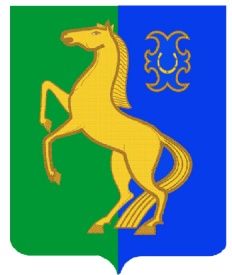          АДМИНИСТРАЦИЯ   сельского поселенияСтаротураевский сельсоветМУНИЦИПАЛЬНОГО РАЙОНА     ЕРМЕКЕЕВСКий РАЙОНРЕСПУБЛИКИ БАШКОРТОСТАНИсламова И.А.Шафигуллина Л.К.Миргасимова Э. Р.---глава  сельского поселения Старотураевский сельсовет муниципального района Ермекеевский район Республики Башкортостан, председатель комиссии;управляющая делами сельского поселения Старотураевский сельсовет муниципального района Ермекеевский район Республики; заместитель главы Администрации муниципального района по развитию предпринимательства, экономике и инвестициям, заместитель председателя;Хуснутдинов Б. Н.Бакиева Л. Н.--начальник отдела архитектуры и ЖКХ Администрации муниципального района;главный специалист отдела экономики,   предпринимательства, торговли и защиты прав потребителей Администрации муниципального района;  Абдрахманова А. К.-Председатель комитета-начальника отдела Комитета по управлению собственностью Министерства земельных и имущественных отношений  РБ по Ермекеевскому району; (по согласованию);